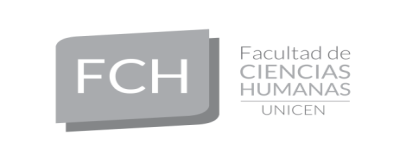 Tandil, 29 de mayo de 2020RESOLUCION DE DECANATO Nro. 138/20VISTO:El Decreto de Necesidad y Urgencia N° 297/2020; la Resolución 104/2020 del Ministerio de Educación de la Nación; la Resolución 5019/2020 del 16 de marzo y la Resolución 0271 del 17 de marzo referidas a la emergencia provocada por el Covid-19, las consecuentes disposiciones emanadas del Comité de Emergencia de la UNCPBA para atender las cuestiones derivadas por el Covid-19; la Resolución de Rectorado 334/20 y,CONSIDERANDO:	. Que el Ministerio de Educación de la Nación recomendó a las Universidades que deberán adoptarse las medidas necesarias procurando garantizar el desarrollo del calendario académico (art. 1º, Res. 104/20).. Que la Facultad de Ciencias Humanas en la propia Resolución de Decanato N° 106/2020 ha resuelto necesario promover la adaptación de los espacios institucionales y académicos dentro de los cuales nos desenvolvemos habitualmente, hacia la creación de una comunidad virtual de enseñanza y de aprendizaje. Y que el desarrollo de propuestas en la modalidad a distancia, específicamente virtual, implica el diseño permanente de acciones vinculadas no sólo a la organización y gestión sino también adecuación académica de los programas de las asignaturas. . Que la Unidad Académica cuenta con aspirantes que no han presentado la constancia de título y/o adeudan materias del secundario, por lo cual tramita la  propuesta de ampliación en los plazos de presentación del título secundario de los aspirantes a todas las Carreras de esta Universidad y que otorgado por Resolución de Rectorado 334/20.. Que el Ministerio de Educación de la Nación recomendó a las Universidades que deberán adoptarse las medidas necesarias procurando garantizar el desarrollo del calendario académico (art. 1º, Res. 104/20).. Que se solicita en forma excepcional el acto administrativo correspondiente a fin de garantizar los actos académicos, en el marco del Plan de contingencia indicado por la Resolución de Decanato Ad Referéndum del Consejo Académico Nº 106/20, de esta Facultad.Por ello, en uso de las atribuciones conferidas por el artículo 41º inc. f) del Estatuto de la Universidad, aprobado por Resolución Ministerial Nro. 2672/84 y modificado por la H. Asamblea Universitaria; EL DECANATO DE LA FACULTAD DE CIENCIAS HUMANAS DE LA UNIVERSIDAD NACIONAL DEL CENTRO DE LA PROVINCIA DE BUENOS AIRESAd Referéndum del  Consejo AcadémicoRESUELVE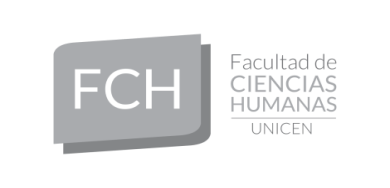 Artículo 1º: Los aspirantes que adeuden asignaturas de nivel medio podrán presentar la constancia de título en trámite,  a medida que las jurisdicciones liberen la toma de mesas especiales para la terminalidad de la escuela secundaria, siendo el plazo máximo el 30 de  noviembre  del corriente año. Artículo 2º Las condicionalidades como cursantes se validarán al momento de presentar la constancia de título en trámite, según lo expresado en el art 1; de no cumplir tal requisito quedarán sin efecto los trayectos académicos que pudieran haber transitado en forma condicional.Artículo 3º: Se otorgarán plazos adicionales para la presentación de la fotocopia autenticada del título de nivel medio, los que vencerán el 31 de marzo de 2021.Artículo 4º: Comuníquese, notifíquese, dése al registro y archívese.